2nde B				GEOMETRIE CARTESIENNE							ACHREPERE (O ; I, J) DU PLAN:II. Coordonnées d’un point dans un repère :III. Coordonnées du milieu d’un segment.IV. Distance entre deux points :Distance entre deux points sur un axe :			AB = Distance entre deux points dans le plan :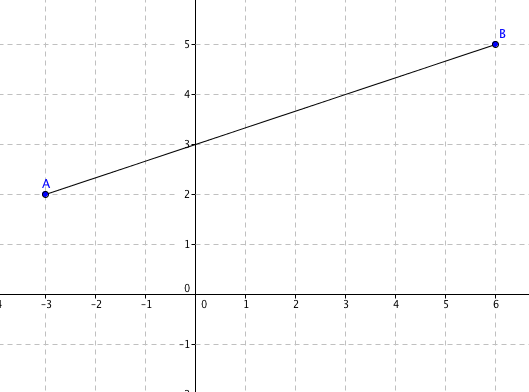 Dans le plan muni d’un repère orthonormé (O ; I, J), soient A(xA;yA) et B(xB;yB), la distance AB est donnée par AB = 􏰅√(xB −xA)2+(yB −yA)2Démonstration :ALGORITHME : Ecrire dans votre calculatrice 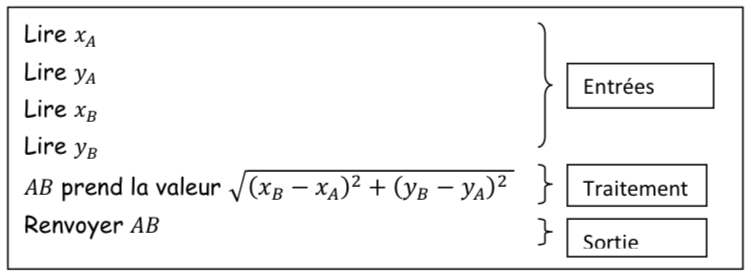 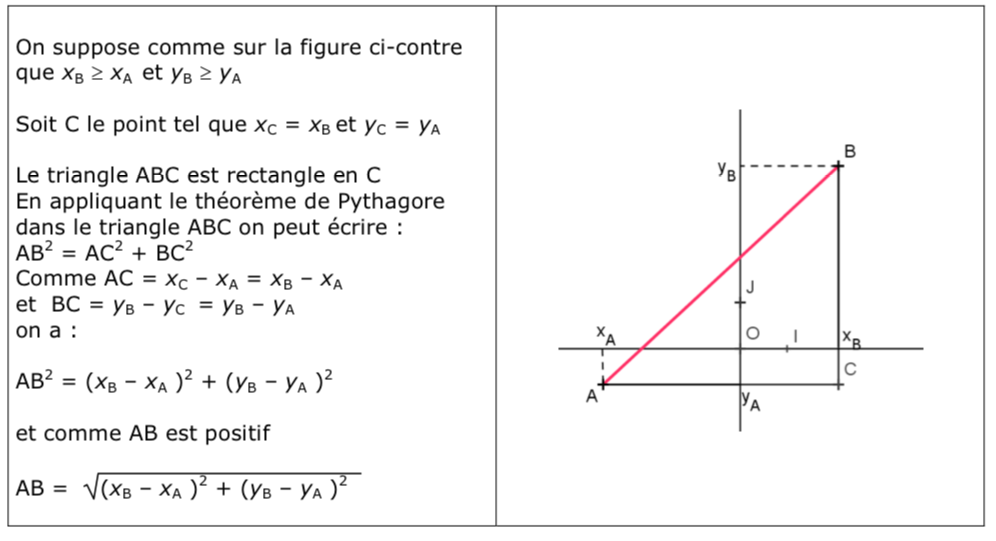 V.  PROPRITÉS ET THÉORÈMES CONNUS UTILISANT LES LONGUEURS ET LES MILEUX DE SEGMENT :
1) Un quadrilatère (convexe) est un :⋆ trapèze 			ssi il a deux côtés opposés parallèles. ⋆ parallélogramme 	ssi ses côtés opposés sont deux à deux parallèles 				ssi ses diagonales se coupent en leurs milieux. ⋆ losange 		ssi tous ses côtés sont de même longueur. 			ssi ses diagonales se coupent perpendiculairement en leurs milieux. ⋆ rectangle 			ssi il a quatre angles droits 				ssi ses diagonales se coupent en leurs milieux et sont de même longueur. ⋆ carré 			ssi il a quatre côtés égaux et quatre angles droits (C’est à la fois un losange et un rectangle).2) Pour prouver qu’il y a un angle droit ou des droites perpendiculaires : 
Réciproque du Théorème de Pythagore.3) Pour prouver que deux droites sont parallèles : 
- Côtés opposés d’un parallélogramme…			- Droite des milieux de deux côtés d’un triangle…			- Réciproque du Théorème de Thalès.2nde B					Exercice : Géométrie cartésienneExercice 2 : Dans un repère orthonormé (O;I;J) on donne les points A, B et C suivants :
A(-1;3) ; B(-4;0) ; C(3;-1).
1) Calculer AB, AC et BC. 2) Déterminer la nature du triangle ABC.
2) Calculer le périmètre et l'aire du triangle ABC.
3) Calculer les coordonnées du centre M du cercle circonscrit au triangle ABC et son rayon.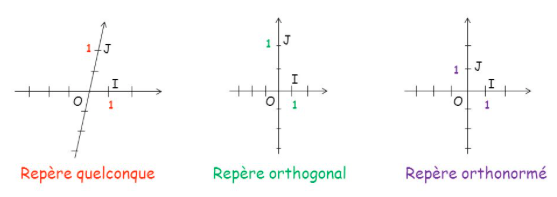 On se place dans un repère (O; I, J). On peut poser i = OI ; j = OJOn parle alors du repère :(O ; i, j)Tout point M du plan est repéré par un couple de réels appelé LES COORDONNEES de M et noté :  M (xM ; yM ). 
xM est l’ABSCISSE du point M et  yM est l’ordonnée du point M.
Le point O, origine du repère a pour coordonnées : (0 ; 0).Exemple : Lire les coordonnées des points  M……………..                      AB                                          C DPlacer les points     E( -1 ; 4)   et    F ( 4 ; -1).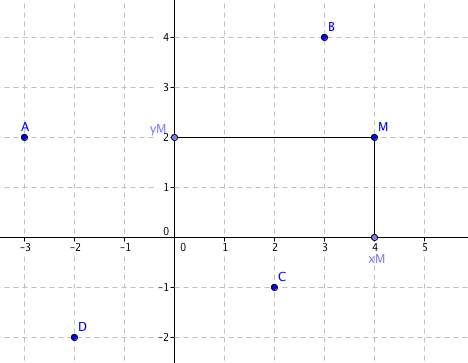 Dans le plan muni d’un repère orthonormé, soient A(xA;yA) et B(xB;yB) alors le milieu M du segment [AB] a pour coordonnées :    xM =			 et	yM =Exemple :  Soient Les points A ( -16 ; 24) et B ( 30 ; -10) 
Calculer les coordonnées du milieu P du segment [AB]ALGORITHME :Ecrire l’algorithme qui donne les coordonnées du milieu du segment [AB] connaissant les coordonnées de A et de B :
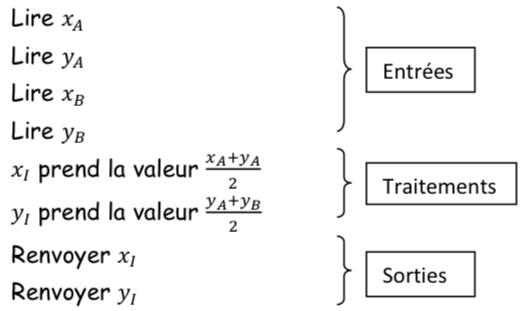 Exercice 1 :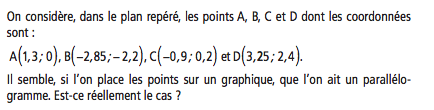 